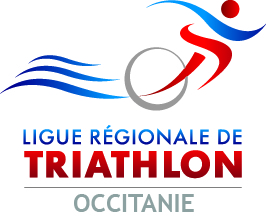 FICHE DE PRET DU MATERIEL DE CHRONOMETRAGE RAID/SWIMRUN 2021Liste du matériel  Tarif de locationKit complet : 80€ scolaire ou animations  &  120€  pour les organisations.Au détail : boitiers 63€  -  puces 50€.‘’Le retrait ou la restitution du matériel ne pourra s’effectuer les (Samedi, Dimanche & Jour Férié)’’Adresse :   Ligue Régionale de Triathlon Occitanie                    CROS - 7, rue André Citroën - 31130 BALMARetrait du matériel (Balma)	         	     (Date) :		(Heure) : Restitution du matériel (Balma)  	     (Date) :		(Heure) : Nom  & Prénom du responsable Ligue 	                  Nom & Prénom du responsable (Organisation)                                                                                                               . Mathias FRANTZ						   .Détail des matériels non restitués ou détériorés________________________________________________________________________________________________________________________________________________________________MatérielStock LigueDemandéValidationEtat du matériel(Observations)Boitiers électroniqueValise de transport181Puces 128 temps Liens de sécuritéValise de transport50501Kit impression MCP 7830Boitiers Départ & ArrivéeStation SI-Master ‘’Effacer’’Station lectureBâton de couplageValise de transport11+11111